Российская ФедерацияТюменская областьХанты-Мансийский автономный округ – Югра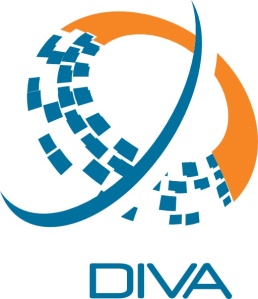 	ЛЭП-6 КВ И КТП 6/0,4 КВ ДЛЯ ЭЛЕКТРОСНАБЖЕНИЯ С. ЗЕНКОВОХАНТЫ-МАНСИЙСКОГО РАЙОНАПРОЕКТ ПЛАНИРОВКИ ТЕРРИТОРИИ ЛИНЕЙНОГО ОБЪЕКТАОСНОВНАЯ ЧАСТЬ(утверждаемая)Шифр 14/16Ханты-Мансийск 2014 г.Российская ФедерацияТюменская областьХанты-Мансийский автономный округ – Югра	ЛЭП-6 КВ И КТП 6/0,4 КВ ДЛЯ ЭЛЕКТРОСНАБЖЕНИЯ С. ЗЕНКОВОХАНТЫ-МАНСИЙСКОГО РАЙОНАПРОЕКТ ПЛАНИРОВКИ ТЕРРИТОРИИ ЛИНЕЙНОГО ОБЪЕКТАОСНОВНАЯ ЧАСТЬ(утверждаемая)Шифр 14/16Генеральный директор                                  Т.Г. ГейбатовГлавный инженер проекта                              А.Н. Короленко                     Согласовано:Глава администрациисельского поселения Шапша                            Л.А. ОвчерюковаНачальник отдела - лесничий Территориального отделаСамаровское лесничество                              Р.Р. ШарафутдиновХанты-Мансийск 2014 г.СОДЕРЖАНИЕI. Общие положенияПодготовка документации по планировке территории осуществляется в целях обеспечения устойчивого развития территорий, выделения элементов планировочной структуры (кварталов, микрорайонов, иных элементов), установления границ земельных участков, на которых расположены объекты капитального строительства, границ земельных участков, предназначенных для строительства и размещения линейных объектов.Проект планировки территории с проектом межевания в его составе линейного объекта регионального значения Ханты-Мансийского автономного округа-Югры «ЛЭП 6 кВ и КТП 6/0,4 кВ для электроснабжения с. Зенково Ханты-Мансийского района» (далее – проект) подготовлен на основании:постановления Администрации Ханты-Мансийского района ХМАО-Югры от 05 декабря 2014 года №336 «О подготовке документации по планировке территории»;технического задания на выполнение проектно-изыскательских работ от 12 сентября 2012 года;материалов инженерных изысканий.Цель проекта – определение границ и формирование земельных участков, необходимых для строительства объекта.Проект разработан с учетом схемы территориального планирования Ханты-Мансийского района Ханты-Мансийского автономного округа – Югра.Проект планировки территории выполнен с соблюдением требований действующего Законодательства Российской Федерации, строительных норм и правил, санитарных правил и норм, иной ранее подготовленной проектной документации.II. Размещение линейного объекта на планируемой территорииПроектируемый объект представляет собой линию электропередачи 6 кВ и КТП 6/0,4 кВ, для электроснабжения с. Зенково Ханты-Мансийского района.В административном отношении объект строительства расположен на территории Ханты-Мансийского района, Ханты-Мансийского автономного округа – Югра, Тюменской области. Ближайшим к участку строительства административным центром является г. Ханты-Мансийск, расположенный в 75 км к юго-западу, ближайший населенный пункт – с. Зенково.Участки проектируемого строительства находятся на территории Приобского месторождения, левый берег реки Обь.По геологическим и климатическим условиям территория в границах проекта планировки пригодна для размещения линейного объектоа.III. Функциональное зонирование территорииПараметры (площади территорий) зон, в которых планируется размещение линейного объекта, составляют: земли запаса администрации Ханты-Мансийского района – 3.042 га;земли сельскохозяйственного назначения (фонд перераспределения) администрации Ханты-Мансийского района – 7,341 га;земли Ханты-Мансийского участкового лесничества территориального отдела Самаровское лесничество Ханты-Мансийского района Ханты-Мансийского автономного округа Тюменской области – 1,1 га;земли населенного пункта с. Зенково МО с.п. Шапша – 0,732 га.Размещение иных объектов строительства в границах территории проекта планировки настоящим проектом планировки не планируется.Красные линии - линии, которые обозначают существующие или планируемые границы территорий общего пользования, границы земельных участков, на которых расположены линии электропередачи, линии связи, трубопроводы, автомобильные дороги, железнодорожные линии и другие подобные сооружения – линейные объекты. Красные линии проектом планировки территории установлены в соответствии с нормами и требованиями действующего законодательства. Красные линии, обозначающие планируемые границы земельных участков линейного объекта, установлены с учётом существующих земельных отношений.IV. Особо охраняемые  природные территории и зоны с особыми условиями использования территорииПроектируемый объект не находится в границах территории традиционного природопользования коренных малочисленных народов Севера Ханты-Мансийского автономного округа-Югра, в его границах объектов культурного наследия народов Российской Федерации, зон охраняемых объектов, иных зоны, устанавливаемых в соответствии с законодательством Российской Федерации – в границах проекта планировки не выявлено.На стадии согласования места прохождения трассы ЛЭП были оформлены акты выбора земельных участков под строительство при непосредственном участии собственников земель, землепользователей в соответствии с требованиями земельного законодательства:акт выбора земельного участка №15 от 22.05.2013 г.;акт выбора земельного участка № 16 от 21.05.2013 г.;акт натурного технического обследования лесного участка от 27.05.2013 г.;приказ Департамента имущественных, земельных отношений и природопользования №541-п от 24.05.2013 г. «Об утверждении схемы расположения земельного участка на кадастровой карте».V. Основные решения по планировочной организации земельных участковВ границах проекта планировки планируются к размещению: воздушная линия электропередачи на стальных опорах в габаритах 35 кВ по ненаселенной местности, протяжённостью 4,753 км с подключением к БКРУ-6 кВ №2064 куста скважин №164 кабельной линией, протяжённостью 43 м, и кабельной вставкой, протяжённостью 60 м;перехода ЛЭП через протоку Неулева одножильным кабелем в трубе методом горизонтального направленного бурения (прокол), с устройством резервной трубы, протяженностью 510 м;воздушной линии электропередачи защищенной 6 кВ по населенной местности, протяженностью 0,573 км с кабельным вводом в проектируемую трансформаторную подстанцию, протяженностью 74 м; блочной комплектной трансформаторной подстанции полной заводской готовности типа 2БКТП 6/0,4 кВ в н.п. с. Зенково. За начало проектируемой трассы ЛЭП-6 кВ принят кабельный вывод от РУ-6 кВ БКРУ-6 кВ №2064 ячейка №11 куста скважин №164 ООО «РН Юганскнефтегаз».Окончанием трассы является кабельный ввод в 2БКТП с. Зенково.Категория надежности электроснабжения, согласно ПУЭ и технического задания –III.Класс напряжения линии электропередачи – 6 кВ.Таблица 1Основные технические характеристики проектируемого линейного объектаОбщая площадь временного отвода земельного участка -12,212 га.Приложение 1Каталог координат проектируемого многоконтурного земельного участкаОбщество с ограниченной ответственностью «Агропромпроект»Регистрационный номер в государственном реестре СРО№ СРО-П-170-16032012(свидетельство № 866 от 01 августа 2013г.)Проект планировки территории линейного объекта«ЛЭП-6 кВ и КТП 6/0,4 кВ для электроснабжения с. ЗенковоХанты-Мансийского района»Тюменская область, ХМАО-Югра,  Ханты-Мансийский район, село Зенково  Основная часть(утверждаемая) Пояснительная запискаШифр  14/16Том № 1         Коммерческий  директор                                             В.В. Воронков          Главный архитектор проекта                                       Р.Г. БаязитоваНовосибирск 2014 г.I.Общие положения ……………………………...……………....3II.Размещение линейного объекта на планируемой территории……………………………………………………....3III.Функциональное зонирование территории……...…….……4IV.Особо охраняемые  природные территории и зоны с особыми условиями использования территории …….....….4V.Основные решения по планировочной организации земельных участков …….............................................................5Приложение 1.Каталог координат проектируемого многоконтурного земельного участка ......................................................................8Приложение 2.Чертеж планировки территории М 1:10000 ............................10Приложение 3.Чертеж межевания территории М 1:10000 ..............................11№п/пНаименование объектаТип оборудования или марка проводаЕд. изм.Кол-воПримечание1Кабельные линии электропередачи 6 кВNA2XS(F)2Y 3х(1х50RM/16) мм2км0,3052Воздушная линия электропередачи 6 кВ в габаритах ВЛ-35 кВ на одноцепных стальных опорахАС 120/19км4,7533Кабельная линия электропередачи 6 кВ через протоку Неулева методом горизонтального направленного бурения (ГНБ)NA2XS(FL)2Y 3х(1х95RM/16) мм2км0,510с устройством резервной трубы4Воздушная линия электропередачи защищенная 6 кВ на одноцепных опорахСИП-3км0,5735Блочная комплектная трансформаторная подстанция 6/0,4 кВ2БКТП-250 кВАк-т1Производства компании «ЭЗОИС»г. Москва6Пересечение ВЛ с насыпными автодорогами, в т.ч. с проектируемымишт.27Пересечение ВЛ с зимникамишт.38Пересечение ЛЭП с проектируемой ВЛ 35 кВшт.19Пересечение ВЛ с водными преградами несудоходнымишт.410Пересечение ЛЭП с водными преградами судоходными способом горизонтального направленного буренияшт.1№ п/пКоордината XКоордината YДлина линииДирекционный угол(градусы, минуты)1983249.262706047.8571.38354°40.2'2983320.332706041.229.45321°46.2'3983327.752706035.37583.4249°08.4'4983709.442706476.6110.39138°50.9'5983701.612706483.452.54229°05.2'6983699.952706481.53120.92121°52.2'7983636.102706584.2298.9931°51.9'8983720.182706636.48319.21121°52.3'9983551.632706907.5699.01211°49.0'10983467.492706855.36176.09121°52.0'11983374.532707004.9114.6731°58.3'12983386.982707012.68188.36121°51.2'13983287.572707172.671779.18141°09.7'14981901.742708288.43256.82113°38.6'15981798.742708523.69226.6096°04.8'16981774.742708749.02752.10145°55.4'17981151.792709170.4314.71234°50.4'18981143.322709158.4028.53145°55.1'19981119.682709174.3914.6955°47.8'20981127.942709186.54413.65145°55.3'21980785.332709418.321010.31104°37.9'22980530.122710395.87201.63186°59.9'23980329.992710371.3031.41276°06.6'24980333.332710340.0712.037°01.1'25980345.272710341.5410.68265°36.9'26980344.452710330.8912.84181°36.4'27980331.622710330.532.73271°17.6'28980331.682710327.802.000°51.5'29980333.682710327.830.7592°21.2'30980333.652710328.5812.681°37.6'31980346.332710328.9409.0886°12.3'32980346.932710338.003.7985°48.2'33980347.212710341.78160.667°00.2'34980506.672710361.37994.69284°38.0'35980757.952709398.94425.48325°55.3'36981110.362709160.5314.7156°07.6'37981118.562709172.7428.54325°51.1'38981142.172709156.7214.65235°24.0'39981133.862709144.66737.91325°55.4'40981745.052708731.20216.86276°05.1'41981768.042708515.56269.36293°38.5'42981876.052708268.811781.51321°09.7'43983263.712707151.58183.14301°51.4'44983360.372706996.0314.7032°02.3'45983372.832707003.83175.71301°52.3'46983465.612706854.6198.99212°07.9'47983381.792706801.96319.21301°52.3'48983550.332706530.8899.0031°50.4'49983634.442706583.11121.48301°52.1'50983698.582706479.94574.99229°08.5'51983322.422706045.0673.10174°40.7'52983249.642706051.8404.01264°29.2'S=221824,36 кв.м.S=221824,36 кв.м.S=221824,36 кв.м.S=221824,36 кв.м.S=221824,36 кв.м.